ПРЕСС-РЕЛИЗУтверждены уведомления о строительстве индивидуального жилого или садового домаВступившим в силу Приказом Минстроя России от 19 сентября 2018 года             № 591 утверждены формы документов, необходимых для строительства или реконструкции объекта индивидуального жилищного строительства или садового дома, а именно: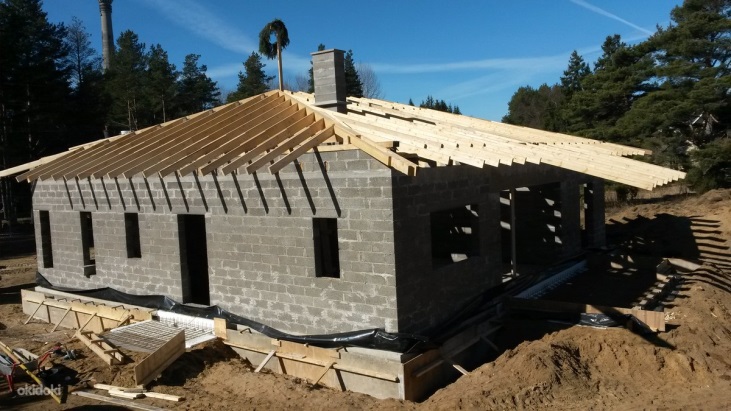 - уведомление о планируемом строительстве или реконструкции объекта индивидуального жилищного строительства или садового дома;- уведомление об изменении параметров планируемого строительства или реконструкции объекта индивидуального жилищного строительства или садового дома;- уведомление об окончании строительства или реконструкции объекта индивидуального жилищного строительства или садового дома.Напомним, что с 4 августа 2018 года процедура согласования для лиц, решивших начать строительство на своем участке, предназначенном для ведения садоводства, дачного хозяйства и индивидуального жилищного строительства (ИЖС), носит уведомительный характер. Соответствующее уведомление должно направляться в орган местного самоуправления. Направить уведомление можно через единый портал государственных и муниципальных услуг, а также посетив офис МФЦ «Мои документы» или по почте.